Codes (leave blank for Present)  NON-PASSERINES		              Code  No.        NON-PASSERINES		                 Code  No.      NON-PASSERINES	                                    Code  No.If Species in BOLD are seen a “Rare Bird Record Report” should be submitted.IT IS IMPORTANT THAT ONLY BIRDS SEEN WITHIN THE PARK ARE RECORDED ON THIS LIST.  IF YOU SEE BIRDS OUTSIDE THE PARK PLEASE MARK ACCORDINGLY OR PREFERABLY USE A SEPARATE LIST.Please return this sheet on completion to Birds SA Database Co-ordinator (Brian Blaylock) for inclusion in the database.Email to: database@birdssa.asn.au or post to: Birds SA Database, Birds SA c/- SA Museum, North Terrace, Adelaide, SA, 5000Codes (leave blank for Present)  PASSERINES		              Code  No.        PASSERINES		                 Code  No.      PASSERINES	                                    Code  No.If Species in BOLD are seen a “Rare Bird Record Report” should be submitted.IT IS IMPORTANT THAT ONLY BIRDS SEEN WITHIN THE PARK ARE RECORDED ON THIS LIST.  IF YOU SEE BIRDS OUTSIDE THE PARK PLEASE MARK ACCORDINGLY OR PREFERABLY USE A SEPARATE LIST.Please return this sheet on completion to Birds SA Database Co-ordinator (Brian Blaylock) for inclusion in the database.Email to: database@birdssa.asn.au or post to: Birds SA Database, Birds SA c/- SA Museum, North Terrace, Adelaide, SA, 5000MALKUMBA-COONGIE LAKES NATIONAL PARK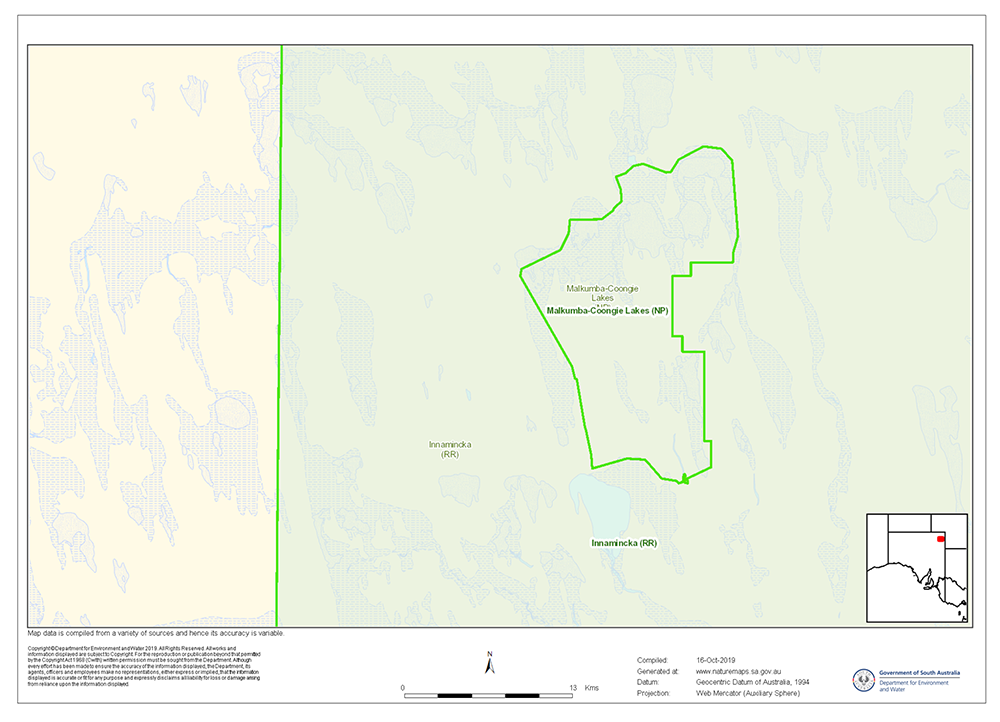 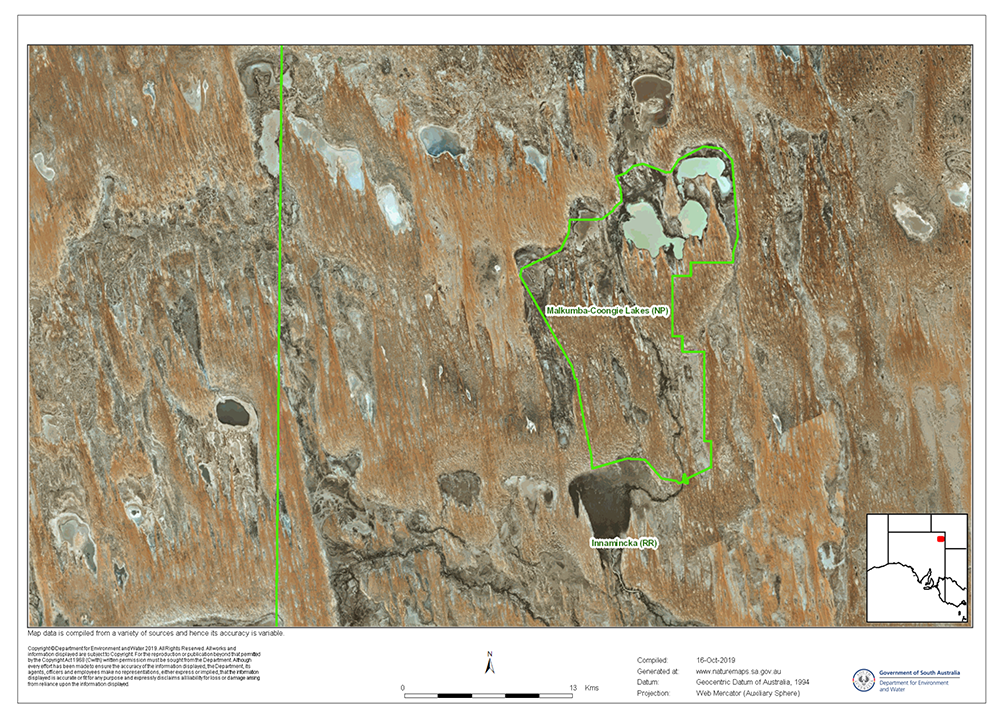 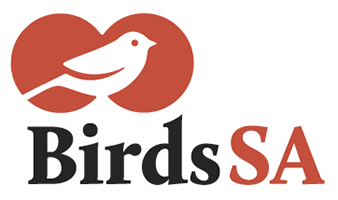           birdssa.asn.auChecklist forMALKUMBA-COONGIE LAKES NATIONAL PARKChecklist forMALKUMBA-COONGIE LAKES NATIONAL PARKChecklist forMALKUMBA-COONGIE LAKES NATIONAL PARKChecklist forMALKUMBA-COONGIE LAKES NATIONAL PARK          birdssa.asn.au-27.25335 °N 140.15389 °Eor new  …………….   ……………..27°15’12” S  140°09’14” E……………  ……………..27°15’12” S  140°09’14” E……………  ……………..54  416240  6985220        …  ….........  ………Observers:   …………………………………………………………………..  ..……………………………………………………………………………….Observers:   …………………………………………………………………..  ..……………………………………………………………………………….Observers:   …………………………………………………………………..  ..……………………………………………………………………………….Phone: (H)  ……………………………… (M)  …………………………………Email:   …………..……………………………………………………Phone: (H)  ……………………………… (M)  …………………………………Email:   …………..……………………………………………………Date:  ……..………………………….      Start Time: ………………………    End Time:   ………………………Date:  ……..………………………….      Start Time: ………………………    End Time:   ………………………Date:  ……..………………………….      Start Time: ………………………    End Time:   ………………………Date:  ……..………………………….      Start Time: ………………………    End Time:   ………………………Date:  ……..………………………….      Start Time: ………………………    End Time:   ………………………D = DeadH = HeardO = OverheadB = BreedingB1 = MatingB2 = Nest BuildingB3 = Nest with eggsB4 = Nest with chicksB5 = Dependent fledglingsB6 = Bird on nestRed-necked AvocetGrey FalconStubble Quail Rainbow Bee-eater Peregrine Falcon Buff-banded RailEastern Bluebonnet Tawny FrogmouthMallee Ringneck (Australian Ringneck)Australian BoobookGalah Marsh SandpiperBrolgaBrown Goshawk Pectoral SandpiperCommon Bronzewing Black-tailed GodwitSharp-tailed SandpiperFlock BronzewingMagpie GooseAustralian ShelduckBudgerigarAustralasian Grebe Australasian ShovelerLittle Buttonquail Great Crested GrebeLatham's SnipeAustralian BustardCommon GreenshankCollared SparrowhawkBlack-breasted Buzzard Silver GullRoyal SpoonbillCockatielHardheadYellow-billed SpoonbillGreat CormorantSpotted Harrier Banded StiltLittle Black CormorantSwamp Harrier Pied StiltLittle Pied CormorantNankeen Night HeronLong-toed StintPied CormorantWhite-faced Heron Red-necked StintEurasian Coot White-necked Heron Bush StonecurlewLittle Corella Australian Hobby Australasian Swamphen Australian Crake Australian White IbisBlack SwanSpotless Crake Glossy IbisGrey Teal Black-eared Cuckoo Straw-necked Ibis Australian TernFantailed CuckooNankeen Kestrel Caspian TernHorsfield's Bronze CuckooRed-backed Kingfisher Whiskered TernPallid Cuckoo Sacred Kingfisher White-winged TernAustralasian DarterBlack Kite Black-fronted DotterelBlack-shouldered Kite Red-kneed DotterelLetter-winged KiteDiamond Dove Square-tailed KitePeaceful Dove Whistling Kite Blue-billed DuckBanded LapwingFreckled DuckDusky Moorhen Maned DuckBlack-tailed Nativehen Musk DuckSpotted Nightjar Pacific Black DuckBarking OwlPink-eared Duck Eastern Barn Owl Plumed Whistling DuckAustralian Owlet-nightjar Wandering Whistling DuckAustralian Painted-snipeLittle Eagle Blue-winged Parrot Wedge-tailed Eagle Bourke's Parrot Great EgretRed-rumped ParrotIntermediate EgretAustralian PelicanLittle EgretCrested Pigeon EmuOriental PloverBlack Falcon Spur-winged Plover (Masked Lapwing)Brown Falcon Australian Pratincole          birdssa.asn.auChecklist forMALKUMBA-COONGIE LAKES NATIONAL PARKChecklist forMALKUMBA-COONGIE LAKES NATIONAL PARKChecklist forMALKUMBA-COONGIE LAKES NATIONAL PARKChecklist forMALKUMBA-COONGIE LAKES NATIONAL PARK          birdssa.asn.au-27.25335 °N 140.15389 °Eor new  …………….   ……………..27°15’12” S  140°09’14” E……………  ……………..27°15’12” S  140°09’14” E……………  ……………..54  416240  6985220        …  ….........  ………Observers:   …………………………………………………………………..  ..……………………………………………………………………………….Observers:   …………………………………………………………………..  ..……………………………………………………………………………….Observers:   …………………………………………………………………..  ..……………………………………………………………………………….Phone: (H)  ……………………………… (M)  …………………………………Email:   …………..……………………………………………………Phone: (H)  ……………………………… (M)  …………………………………Email:   …………..……………………………………………………Date:  ……..………………………….      Start Time: ………………………    End Time:   ………………………Date:  ……..………………………….      Start Time: ………………………    End Time:   ………………………Date:  ……..………………………….      Start Time: ………………………    End Time:   ………………………Date:  ……..………………………….      Start Time: ………………………    End Time:   ………………………Date:  ……..………………………….      Start Time: ………………………    End Time:   ………………………D = DeadH = HeardO = OverheadB = BreedingB1 = MatingB2 = Nest BuildingB3 = Nest with eggsB4 = Nest with chicksB5 = Dependent fledglingsB6 = Bird on nestChestnut-crowned Babbler Brown Treecreeper White-browed Babbler White-browed Treecreeper Pied Butcherbird White-winged Triller Crimson Chat Willie Wagtail Orange Chat Australian Reed Warbler Yellow Chat Chirruping Wedgebill Little Crow WeebillBlack-faced Cuckooshrike Rufous Whistler Ground Cuckooshrike Banded Whiteface Purple-backed Fairywren Southern Whiteface White-winged Fairywren Jacky Winter Grey Fantail Black-faced Woodswallow Zebra Finch Masked Woodswallow Restless Flycatcher White-breasted Woodswallow GibberbirdWhite-browed Woodswallow Little Grassbird Eyrean Grasswren Grey Grasswren Black Honeyeater Golden-backed Honeyeater (Black-chinned H)Pied Honeyeater Singing Honeyeater Spiny-cheeked Honeyeater White-plumed Honeyeater Horsfield's Bush LarkAustralian Magpie MagpielarkFairy Martin Tree Martin Yellow-throated Miner MistletoebirdRed-browed Pardalote Striated Pardalote Australian Pipit Cinnamon Quailthrush Australian Raven Red-capped Robin Grey Shrikethrush Brown Songlark Rufous Songlark *House Sparrow *Common Starling Welcome Swallow White-backed Swallow Chestnut-rumped Thornbill 